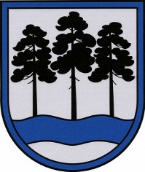 OGRES  NOVADA  PAŠVALDĪBAReģ.Nr.90000024455, Brīvības iela 33, Ogre, Ogres nov., LV-5001tālrunis 65071160, e-pasts: ogredome@ogresnovads.lv, www.ogresnovads.lv APSTIPRINĀTS ar Ogres novada pašvaldības domes 28.09.2023. sēdes lēmumu (Nr.16; 26.) IEKŠĒJIE NOTEIKUMI OgrēOGRES VALSTS ĢIMNĀZIJASNOLIKUMSIzdots saskaņā ar Izglītības likuma 22. panta pirmo daļu unVispārējās izglītības likuma 9. panta otro daļu,I. Vispārīgie jautājumiOgres Valsts ģimnāzija (turpmāk – ģimnāzija) ir Ogres novada pašvaldības domes (turpmāk – dibinātājs) dibināta vispārējās izglītības iestāde.Ģimnāzijas darbības tiesiskais pamats ir Izglītības likums, Vispārējās izglītības likums, citi normatīvie akti, kā arī ģimnāzijas dibinātāja izdotie tiesību akti un šis nolikums.Ģimnāzija ir pastarpinātās pārvaldes iestāde, tai ir savs budžets, ko apstiprina dibinātājs un administrē Ogres novada pašvaldības centrālā administrācija. Ģimnāzijai ir savs zīmogs, simbolika un noteikta parauga veidlapa.  Ģimnāzija atrodas Ogres novada Izglītības pārvaldes pakļautībā.Ģimnāzijas juridiskā adrese: Gunāra Astras iela 1, Ogre, Ogres novads, LV - 5001.Dibinātāja juridiskā adrese: Brīvības iela 33, Ogre, Ogres novads, LV-5001. Ģimnāzijas izglītības programmu īstenošanas vietas adreses norādītas Valsts izglītības informācijas sistēmā Ministru kabineta noteiktajā kārtībā.II. Ģimnāzijas darbības mērķis, pamatvirziens un uzdevumiĢimnāzijas darbības mērķis ir veidot izglītības vidi, organizēt un īstenot mācību un audzināšanas procesu, lai nodrošinātu izglītojamo audzināšanas vadlīnijās, valsts pamatizglītības standartā un valsts vispārējās vidējās izglītības standartā noteikto mērķu sasniegšanu.Ģimnāzijas darbības pamatvirziens ir izglītojoša un audzinoša darbība.10. Ģimnāzijas uzdevumi ir šādi:10.1. īstenot izglītības programmas, veikt mācību un audzināšanas darbu, izvēlēties izglītošanas darba metodes un formas;10.2. nodrošināt izglītojamo ar iespējām apgūt zināšanas un prasmes, kas ir nepieciešamas personiskai izaugsmei un attīstībai, pilsoniskai līdzdalībai, nodarbinātībai, sociālajai integrācijai un izglītības turpināšanai;10.3. izkopt izglītojamā prasmi patstāvīgi mācīties un pilnveidoties, nodrošinot izglītojamo karjeras vadības prasmju apguvi un attīstīšanu, kas ietver savu interešu, spēju un iespēju apzināšanos tālākās izglītības un profesionālās karjeras virziena izvēlei, vienlaikus motivējot mūžizglītībai;10.4. veicināt izglītojamā pilnveidošanos par garīgi, emocionāli un fiziski attīstītu personību un izkopt veselīga dzīvesveida paradumus;10.5. sekmēt izglītojamā sociāli aktīvu un atbildīgu attieksmi pret sevi, ģimeni, sabiedrību, vidi un valsti, saglabājot un attīstot savu valodu, etnisko un kultūras savdabību. Pilnveidot izpratni par Latvijas Republikas Satversmē un citos tiesību aktos ietvertajiem cilvēktiesību pamatprincipiem un audzināt krietnus, godprātīgus, atbildīgus cilvēkus – Latvijas patriotus;10.6. sadarboties ar izglītojamā vecākiem vai personu, kas realizē aizgādību (turpmāk – vecāki), lai nodrošinātu izglītības ieguvi;10.7. nodrošināt izglītības programmas īstenošanā un izglītības satura apguvē nepieciešamos mācību līdzekļus, tai skaitā elektroniskajā vidē; 10.8. racionāli un efektīvi izmantot izglītībai atvēlētos finanšu resursus;10.9. aizpildīt un iesniegt oficiālās statistikas veidlapu (atbilstoši normatīvajos aktos par oficiālās statistikas veidlapu paraugiem izglītības jomā noteiktajam), aktualizēt Izglītības iestāžu reģistrā norādāmo informāciju atbilstoši Ministru kabineta noteikumiem par Valsts izglītības informācijas sistēmas saturu, uzturēšanas un aktualizācijas kārtību, kā arī nodrošināt pašnovērtējuma ziņojuma aktualizāciju un tā pieejamību ģimnāzijas vai dibinātāja tīmekļvietnē;10.10. sniegt metodisko palīdzību Ogres novadā un reģionā esošajām vispārējās izglītības iestādēm, veikt pedagogu tālākizglītības centra un reģionālā metodiskā centra funkcijas;10.11. pildīt citus normatīvajos aktos paredzētos izglītības ģimnāzijas uzdevumus.III. Ģimnāzijā īstenojamās izglītības programmas11. Ģimnāzija īsteno normatīvajos aktos noteiktā kārtībā un Valsts izglītības informācijas sistēmā licencētas un akreditētās vispārējās pamatizglītības programmas un vispārējās vidējās izglītības programmas.12. Ģimnāzija piedāvā interešu izglītības un citas izglītības programmas atbilstoši ārējos normatīvajos aktos noteiktajam.IV. Izglītības procesa organizācija13. Izglītības procesa organizāciju ģimnāzijā nosaka Izglītības likums, Vispārējās izglītības likums, citi ārējie normatīvie akti, šis nolikums, ģimnāzijas Darba kārtības noteikumi, Iekšējās kārtības noteikumi un citi ģimnāzijas iekšējie normatīvie akti, kā arī citi ģimnāzijas vadītāja (turpmāk – ģimnāzijas direktors) izdotie tiesību akti un rīkojumi.14. Izglītojamo uzņemšana, pārcelšana nākamajā klasē un atskaitīšana no ģimnāzijas vispārējās pamatizglītības otrā posma izglītības programmās un vispārējās vidējās izglītības programmās notiek Ministru kabineta noteiktajā kārtībā un saskaņā ar ģimnāzijas izstrādātu kārtību.15. Mācību ilgumu, īstenojot vispārējās pamatizglītības un vispārējās vidējās izglītības programmas, nosaka Vispārējās izglītības likums. Mācību gada sākuma un beigu datumu, kā arī izglītojamo brīvdienas nosaka Ministru kabinets. Mācību darba organizācijas pamatforma ir mācību stunda. Mācību stundas garums ir 40 minūtes. Ģimnāzijas direktors ir tiesīgs noteikt citas mācību organizācijas formas un to ilgumu, nepārsniedzot Vispārējās izglītības likumā noteikto mācību stundu slodzi nedēļā un mācību stundu skaitu dienā. Mācību stundu slodzes sadalījumu pa dienām atspoguļo mācību priekšmetu vai kursu un stundu plāns ar kopējo mācību stundu skaitu mācību priekšmetā vai kursā.16. Ģimnāzija patstāvīgi izstrādā izglītojamo mācību sasniegumu vērtēšanas kārtību, ievērojot valsts izglītības standartā minētos vērtēšanas pamatprincipus.17. Ģimnāzija izmanto Skolvadības sistēmas „E-klase” pakalpojumus.18. Ģimnāzijā ir labo darbu uzskaites kārtība, ko izdod ģimnāzijas direktors.19. Ģimnāzijai ir sava Goda zīme, kuras pasniegšanai ir noteikta kārtība, ko izdod ģimnāzijas direktors.V. Izglītojamo tiesības un pienākumi 20. Izglītojamo tiesības un pienākumi ir noteikti Izglītības likumā, Bērnu tiesību aizsardzības likumā, citos ārējos normatīvajos aktos un ģimnāzijas iekšējos normatīvajos aktos.21. Izglītojamais ir atbildīgs par savu rīcību ģimnāzijā atbilstoši normatīvajos aktos noteiktajam.VI. Pedagogu un citu darbinieku tiesības un pienākumi22. Ģimnāziju vada ģimnāzijas direktors. Ģimnāzijas direktora tiesības un pienākumi ir noteikti Izglītības likumā, Vispārējās izglītības likumā, Bērnu tiesību aizsardzības likumā, Fizisko personu datu apstrādes likumā  un citos normatīvajos aktos. Ģimnāzijas direktora tiesības un pienākumus precizē darba līgums un amata apraksts.23. Ģimnāzijas pedagogus un citus darbiniekus darbā pieņem un atbrīvo ģimnāzijas direktors normatīvajos aktos noteiktā kārtībā. Ģimnāzijas direktors ir tiesīgs deleģēt pedagogiem un citiem ģimnāzijas darbiniekiem konkrētu uzdevumu veikšanu.24. Ģimnāzijas pedagogu tiesības un pienākumi ir noteikti Izglītības likumā, Bērnu tiesību aizsardzības likumā, Fizisko personu datu apstrādes likumā, Darba likumā un citos normatīvajos aktos. Pedagoga tiesības un pienākumus precizē darba līgums un amata apraksts.25. Ģimnāzijas citu darbinieku tiesības un pienākumi ir noteikti Darba likumā, Bērnu tiesību aizsardzības likumā un citos normatīvajos aktos. Ģimnāzijas citu darbinieku tiesības un pienākumus precizē darba līgums un amata apraksts.VII. Ģimnāzijas pašpārvaldes izveidošanas kārtība un kompetence26. Ģimnāzijas direktors sadarbībā ar dibinātāju nosaka ģimnāzijas organizatorisko struktūru, tai skaitā nodrošinot ģimnāzijas padomes izveidošanu un darbību.27. Ģimnāzijas padomes kompetenci nosaka Izglītības likums.28. Lai risinātu jautājumus, kas saistīti ar izglītojamo interesēm ģimnāzijā un līdzdarbotos ģimnāzijas darba organizēšanā un mācību procesa pilnveidē, ģimnāzijas padome ir tiesīga veidot interešu grupas un institūcijas, tajās iesaistot ģimnāzijas izglītojamos un viņu vecākus. Minēto institūciju un interešu grupu darbību nosaka ģimnāzijas padomes apstiprināts reglaments.29. Lai risinātu jautājumus, kas saistīti ar izglītojamo interesēm ģimnāzijā un līdzdarbotos ģimnāzijas darba organizēšanā, izglītojamie pēc savas iniciatīvas un ar ģimnāzijas pedagogu un ģimnāzijas direktora atbalstu veido izglītojamo pašpārvaldi. Tās darbību nosaka izglītojamo pašpārvaldes reglaments.30. Izglītības programmās noteikto prasību īstenošanas kvalitātes nodrošināšanai mācību priekšmetu pedagogi tiek apvienoti mācību jomās.  Pedagogi mācību jomās darbojas saskaņā ar šo nolikumu un ģimnāzijas  iekšējiem normatīvajiem aktiem, to darbu koordinē ģimnāzijas direktors un ģimnāzijas direktora vietnieki.VIII. Ģimnāzijas pedagoģiskās padomes izveidošanas kārtība un kompetence31. Ģimnāzijas pedagoģiskās padomes (turpmāk – pedagoģiskā padome) izveidošanas kārtību, darbību un kompetenci nosaka Vispārējās izglītības likums un citi normatīvie akti. 32. Pedagoģisko padomi vada ģimnāzijas direktors.IX. Ģimnāzijas iekšējo normatīvo aktu pieņemšanas kārtība un ģimnāzija vai pārvaldes amatpersona, kurai privātpersona, iesniedzot attiecīgu iesniegumu, var apstrīdēt ģimnāzijas izdotu administratīvo aktu vai faktisko rīcību33. Ģimnāzija saskaņā ar Izglītības likumā, Vispārējās izglītības likumā un citos normatīvajos aktos, kā arī ģimnāzijas nolikumā noteikto patstāvīgi izstrādā un izdod ģimnāzijas iekšējos normatīvos aktus.34. Ģimnāzijas izdotu administratīvo aktu vai faktisko rīcību privātpersona var apstrīdēt, iesniedzot attiecīgu iesniegumu dibinātājam – Ogres novada pašvaldības dome, Brīvības iela 33, Ogre, Ogres novads, LV-5001.X. Ģimnāzijas saimnieciskā darbība35. Ģimnāzija ir patstāvīga finanšu, saimnieciskajā un citā darbībā saskaņā ar Izglītības likumā un citos normatīvajos aktos, kā arī ģimnāzijas nolikumā noteikto.36. Atbilstoši normatīvajos aktos noteiktajam un dibinātāja apstiprinātā ģimnāzijas budžeta kalendārajam gadam ietvaros ģimnāzijas direktors ir tiesīgs slēgt ar juridiskām un fiziskām personām līgumus par dažādu ģimnāzijai nepieciešamo darbu veikšanu un citiem pakalpojumiem (piemēram, ēdināšanas pakalpojumi, dienesta viesnīcas pakalpojumi, telpu noma), ja tas netraucē izglītības programmu īstenošanai.XI. Ģimnāzijas finansēšanas avoti un kārtība37. Ģimnāzijas finansēšanas avotus un kārtību nosaka Izglītības likums, Vispārējās izglītības likums un citi normatīvie akti.38. Finanšu līdzekļu izmantošanas kārtību, ievērojot ārējos normatīvajos aktos noteikto, nosaka ģimnāzijas direktors, saskaņojot ar dibinātāju.XII. Ģimnāzijas reorganizācijas un likvidācijas kārtība39. Ģimnāziju reorganizē vai likvidē dibinātājs normatīvajos aktos noteiktajā kārtībā, paziņojot par to Ministru kabineta noteiktai institūcijai, kas kārto Izglītības iestāžu reģistru.40. Ģimnāzija par tās likvidāciju vai reorganizāciju attiecīgās institūcijas, tai skaitā Ministru kabineta noteiktu institūciju, kas kārto Izglītības iestāžu reģistru, un personas informē ne vēlāk kā sešus mēnešus iepriekš (objektīvu apstākļu dēļ – ne vēlāk kā trīs mēnešus iepriekš).XIII. Ģimnāzijas nolikuma un tā grozījumu pieņemšanas kārtība41. Ģimnāzija, pamatojoties uz Izglītības likumu un Vispārējās izglītības likumu, izstrādā ģimnāzijas nolikumu. Ģimnāzijas nolikumu saskaņo Ogres novada Izglītības pārvalde un apstiprina dibinātājs.42. Grozījumus ģimnāzijas nolikumā var izdarīt pēc ģimnāzijas dibinātāja iniciatīvas, ģimnāzijas direktora, ģimnāzijas padomes vai pedagoģiskās padomes priekšlikuma, saskaņojot to ar Ogres novada Izglītības pārvaldi. Grozījumus nolikumā apstiprina ģimnāzijas dibinātājs.43. Ģimnāzijas nolikumu un grozījumus nolikumā ģimnāzija aktualizē Valsts izglītības informācijas sistēmā normatīvajos aktos noteiktajā kārtībā. XIV. Citi būtiski noteikumi, kas nav pretrunā ar normatīvajiem aktiem44. Saskaņā ar normatīvajos aktos un dibinātāja noteikto kārtību ģimnāzija veic dokumentu un arhīvu pārvaldību, tostarp veicot fizisko personu datu apstrādi saskaņā ar Eiropas Parlamenta un Padomes 2016. gada 27. aprīļa regulu (ES) 2016/679 par fizisku personu aizsardzību attiecībā uz personas datu apstrādi un šādu datu brīvu apriti un ar ko atceļ direktīvu 95/46/EK (Vispārīgā datu aizsardzības regula) un Fizisko personu datu apstrādes likumu.45. Ģimnāzija savā darbībā nodrošina izglītības jomu reglamentējošajos normatīvajos aktos noteikto mērķu sasniegšanu, vienlaikus nodrošinot izglītojamo tiesību un interešu ievērošanu un aizsardzību.46. Atzīt par spēku zaudējušiem Ogres novada pašvaldības 2021. gada 23.septembra iekšējos noteikumus Nr.55/2021 “Ogres Valsts ģimnāzijas nolikums” (apstiprināti ar Ogres novada pašvaldības domes 2021.gada 23.septembra sēdes lēmumu (protokols Nr.9; 15.)).Domes priekšsēdētājs	 	 	 	 	 	 	     E.Helmanis 2023. gada 28. septembrī   Nr. 22/2023